Welcome to the spelling zone 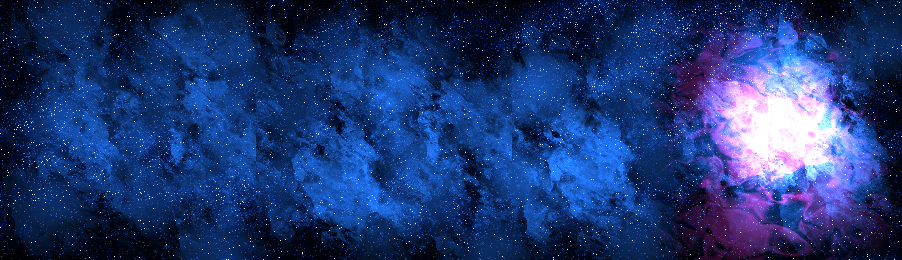 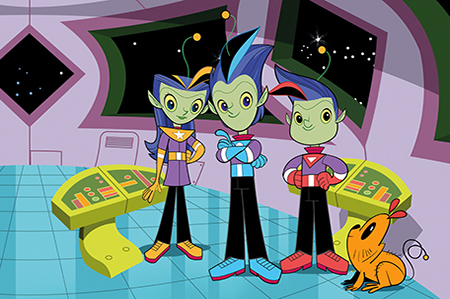 Join Alpha, Gamma and Zeta on the journey to becoming star spellers!Remember – Practise makes perfectMercuryVenusEarthMarsJupiterSaturnUranusNeptunethesaysIshecomeoncehereputaareyouwesomeasktherepushdowereyounoonefriendwherepulltowastheygobyschoollovefulltodayisbesomyhishehouseofsaidhasmeour